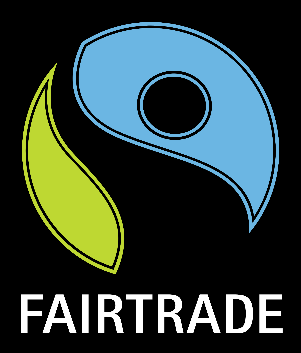 Year Three Fairtrade Coffee MorningDear Parents,As part of our Think Link topic ‘Fairtrade’ we would like to invite you to a coffee morning that your child will be hosting on: Wednesday 13th December from 9.30am - 10.30amThere will be an entry fee of £2 per adult and £1 per child and this will entitle you to one drink and one treat. Tickets can be purchased on the day of the coffee morning as you come in. Please try and have the correct money available.Any profit that we make from the coffee morning will be split between the three classes and each class will then have the opportunity to decide how to spend their share of any profit. As the children will be acting as waiters during the day we’d like them to come to school wearing a white top and black trousers/skirt. The coffee morning will be held in the school hall. Entry to the hall will be via the doors that lead directly into the hall from the playground, to the right of the office.We look forward to seeing you for a cup of Fairtrade coffee and a slice of Fairtrade cake!The Year Three Team